附件3：惠州市中医医院2024年第一批公开招聘报名二维码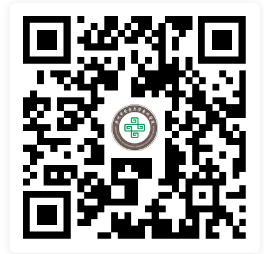 